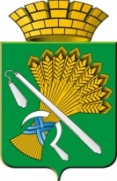 АДМИНИСТРАЦИЯ КАМЫШЛОВСКОГО ГОРОДСКОГО ОКРУГАП О С Т А Н О В Л Е Н И ЕОт   .09.2019 №    О внесении изменений в Положение о порядке назначения на должность и освобождения от должности руководителей муниципальных учреждений и муниципальных унитарных предприятий Камышловского городского округа, утвержденное постановлением главы Камышловского городского округа от 19.12.2018 № 1125 «О регулировании трудовых отношений с руководителями муниципальных учреждений и муниципальных унитарных предприятий Камышловского городского округа»В соответствии с Инструкцией по делопроизводству в администрации Камышловского городского округа, утвержденной распоряжением главы Камышловского городского округа от  29.12.2018 № 362-Р, руководствуясь Уставом Камышловского городского округа, администрация Камышловского городского округаПОСТАНОВЛЯЕТ:1. Внести в Положение о порядке назначения на должность и освобождения от должности руководителей муниципальных учреждений и муниципальных унитарных предприятий Камышловского городского округа, утвержденное постановлением главы Камышловского городского округа от 19.12.2018 № 1125 «О регулировании трудовых отношений с руководителями муниципальных учреждений и муниципальных унитарных предприятий Камышловского городского округа» (далее – Положение) следующие изменения:1) В пункте 4 Положения слова «распоряжением главы Камышловского городского округа» заменить на «распоряжением администрации Камышловского городского округа».2) В пунктах 3.2, 3.8 Положения слова «распоряжения главы Каамышловского городского округа» заменить на «распоряжения администрации Камышловского городского округа».2. Опубликовать настоящее постановление в газете «Камышловские известия» и разместить на официальном сайте Камышловского городского округа в информационно-телекоммуникационной сети «Интернет».3. Контроль за исполнением настоящего постановления оставляю за собой.Глава Камышловского городского округа		           А.В. ПоловниковСОГЛАСОВАНИЕпроекта постановления главы Камышловского городского округаот      .09.2019    №         «О внесении изменений в Положение о порядке назначения на должность и освобождения от должности руководителей муниципальных учреждений и муниципальных унитарных предприятий Камышловского городского округа, утвержденное постановлением главы Камышловского городского округа от 19.12.2018 «О регулировании трудовых отношений с руководителями муниципальных учреждений и муниципальных унитарных предприятий Камышловского городского округа»Распоряжение разослать:  Организационный отдел –  1 экз.Комитет по образованию, культуре, спорту и делам молодежи – 1 экз.МКУ ЦОДА КГО- 1 экз.МБУ «Кмышловский городской архив по личному составу» - 1 экз.МУП ТСО – 1 экз.МУП ЦРА № 124 – 1 экз.Передано на согласование: ______________                                                         (дата)Глава Камышловского городского округа                                 А.В. ПоловниковДолжность, Фамилия и инициалыСроки и результаты согласованияСроки и результаты согласованияСроки и результаты согласованияДолжность, Фамилия и инициалыДата поступления на согласованиеДата согласованияЗамечания и подписьПервый заместитель главы администрации Бессонов Е.А.Заместитель главы администрацииСоболева А.А.И.о.председателя комитета по образованию, культуре, спорту и делам молодежи Хохрякова А.М.Начальник организационного отделаСенцова Е.В.Начальникюридического отдела Усова О.А.Фамилия, имя, отчество исполнителя, место работы, должность, телефон:Власова А.Е., главный специалист организационного отдела администрации Камышловского городского округа8(34375) 2-32-24